КОМПЛЕКСНЫЙ ЦЕНТР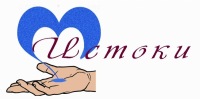 СОЦИАЛЬНОГО ОБСЛУЖИВАНИЯ НАСЕЛЕНИЯПЕТРОЗАВОДСКОГО  ГОРОДСКОГО ОКРУГА«ИСТОКИ»e-mail: istoki@karelia.ru	           сайт:  http://www.social-ptz.ru/                        тел./кс: 76-95-46                                          Центр «Истоки»                       Геронтоволонтеры прдолжают  обучение.              19  мая 2014 г.   для геронтоволонтеров Центра «Истоки»  проведен семинар на тему «Обязательное медицинское страхование в Российской Федерации. Права пациентов на  бесплатную медицинскую помощь».  Занятие провел зам. директора страховой медицинской компании «Ресо-мед»  С.О.Володичев             Участники семинара  ознакомились с  государственной программой и гарантиями бесплатной медицинской помощи для населения. Рассматривались возможные ситуации нарушения  прав пациентов.  Волонтеры получили информационные буклеты по рассматриваемой теме. На фото: во время семинара Информацию предоставила Цымбал Т.М.Согласовано директором Росенстанд Е.В.19  мая 2014 г.  